ISO: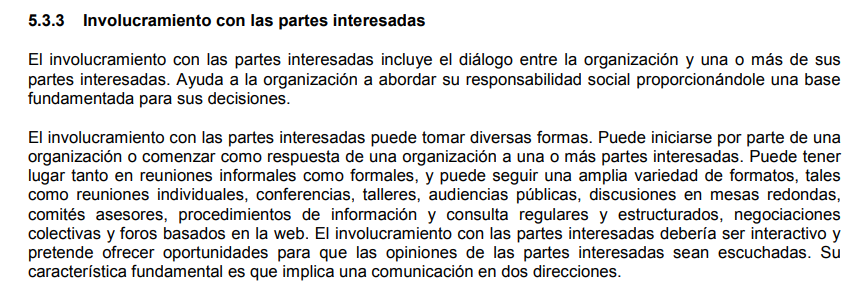 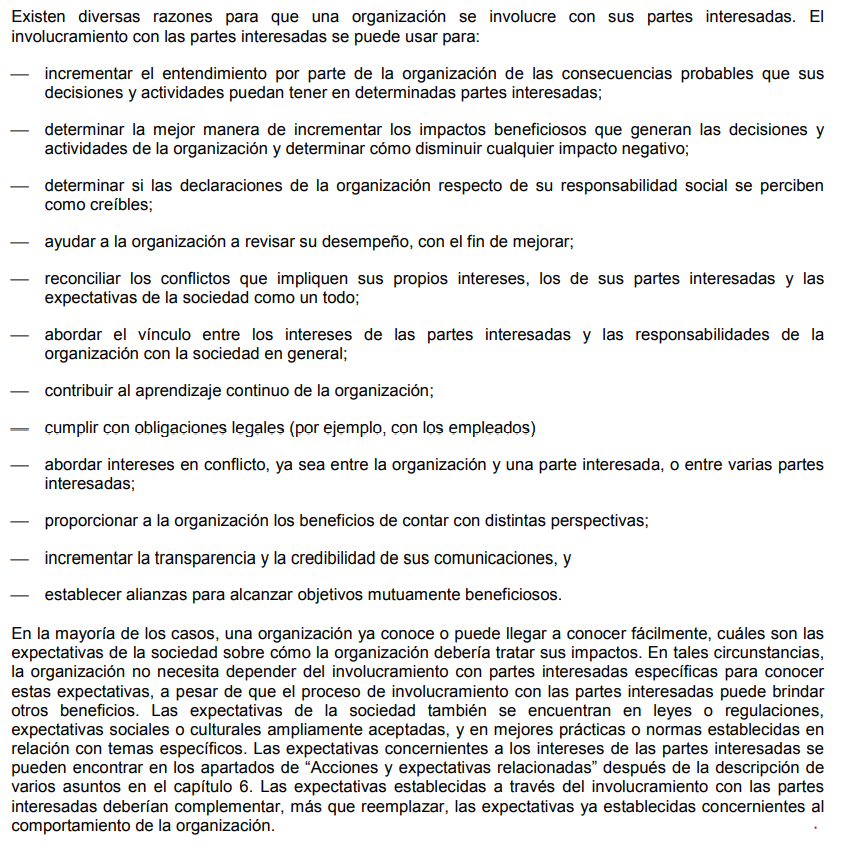 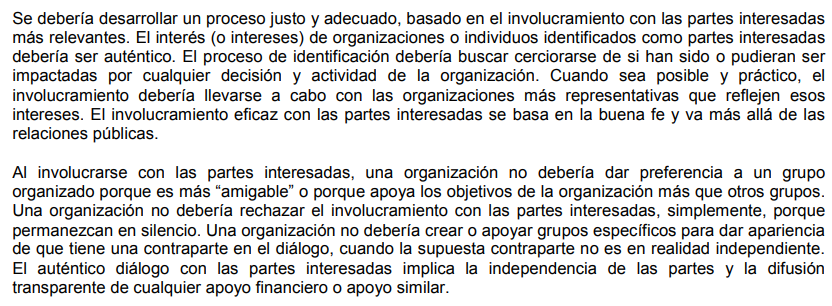 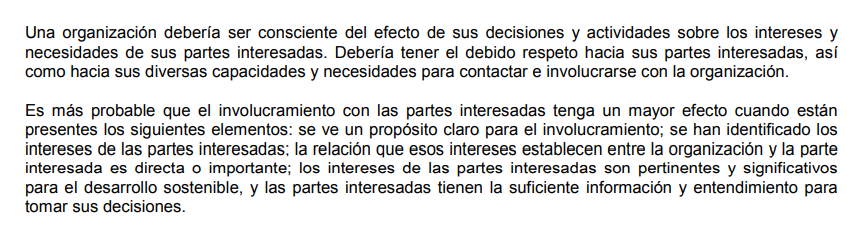 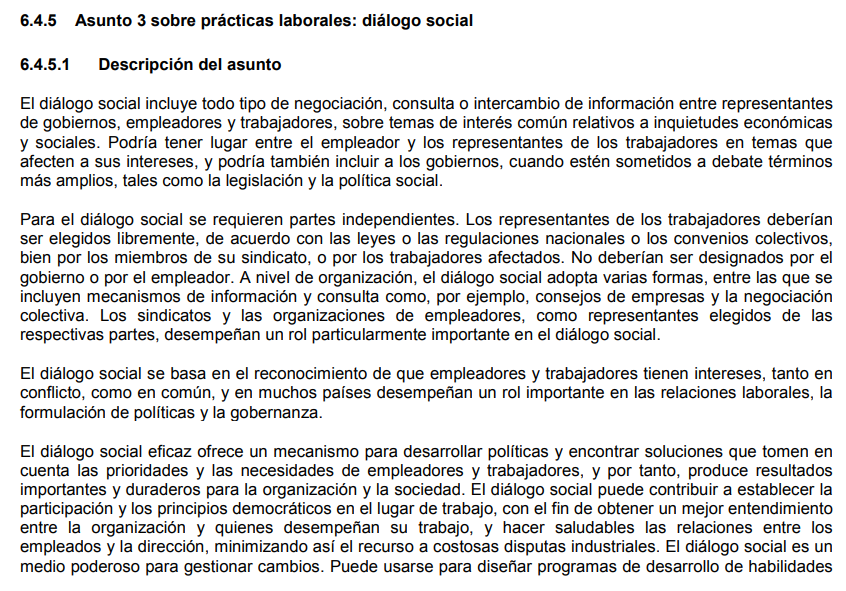 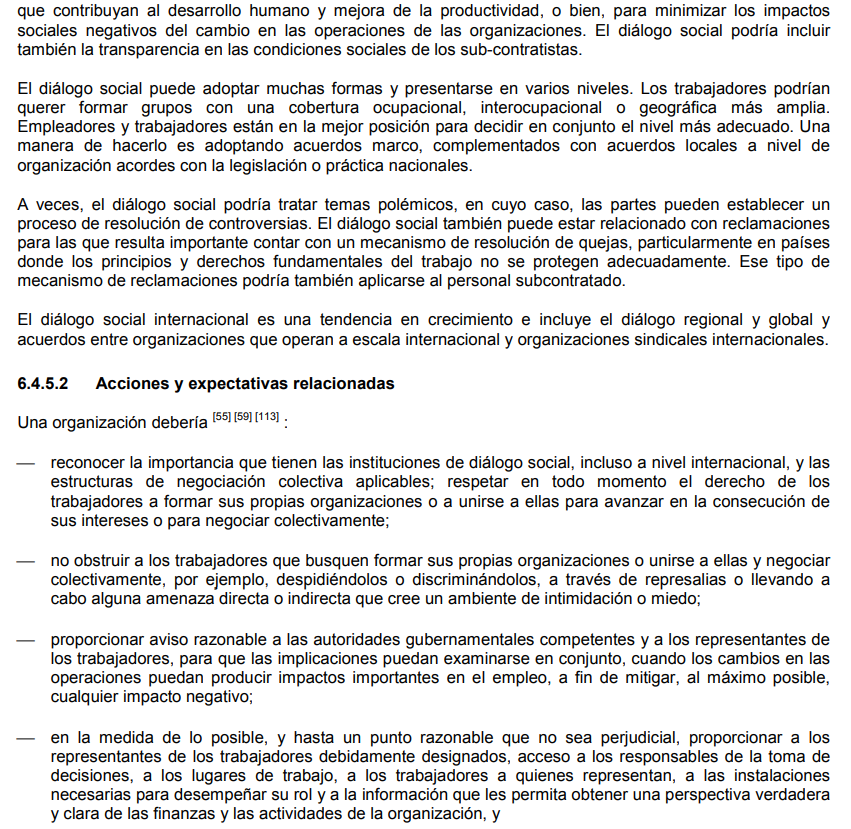 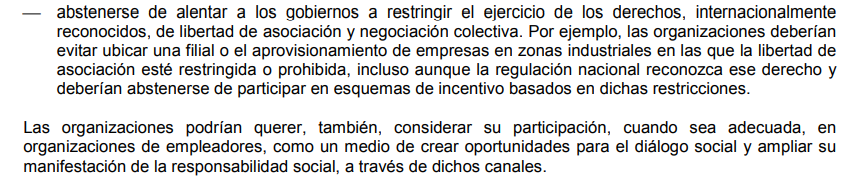 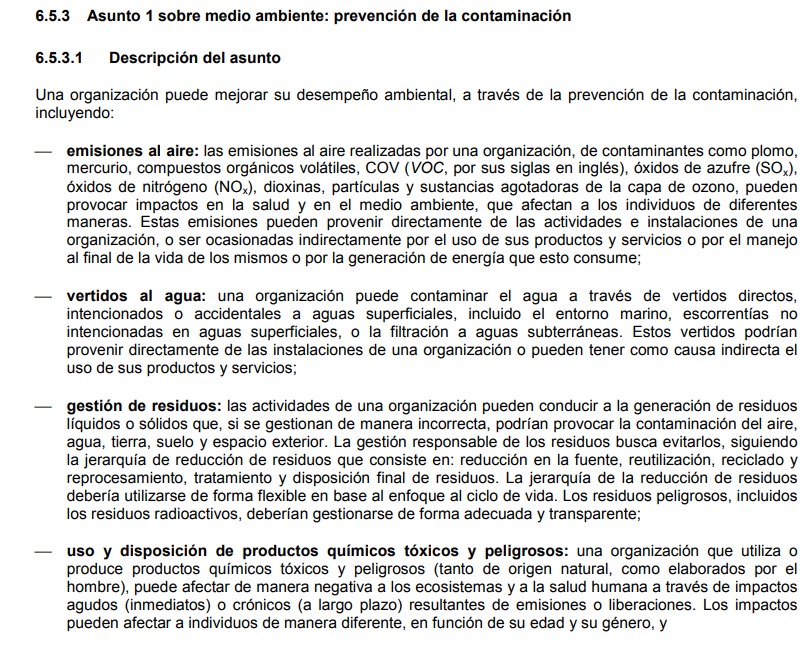 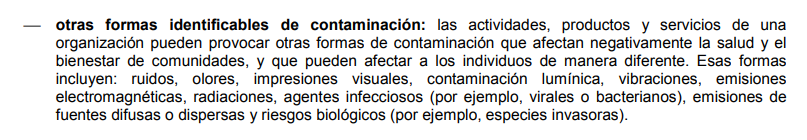 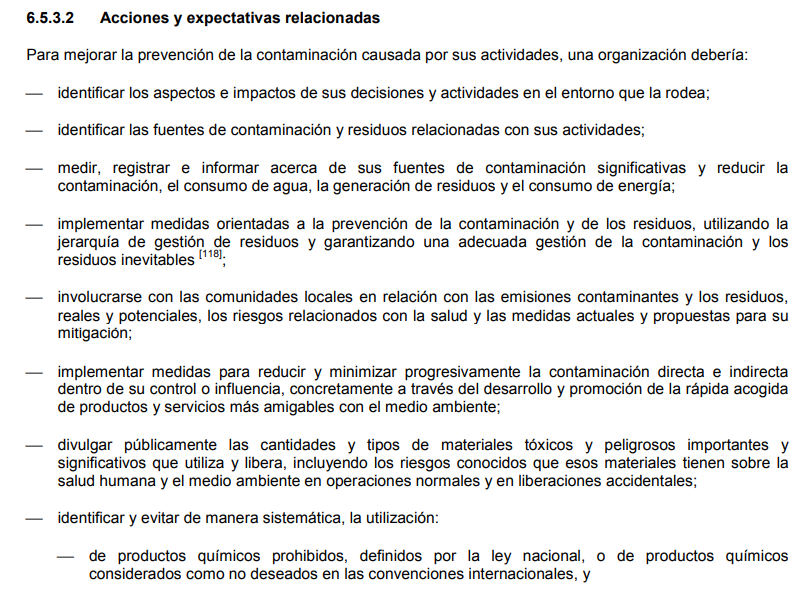 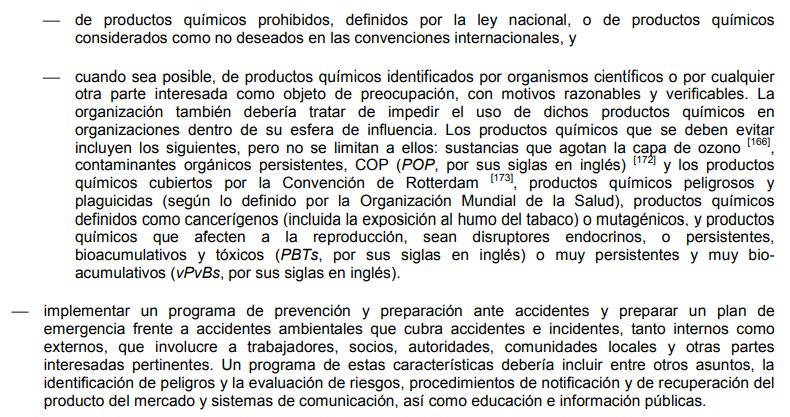 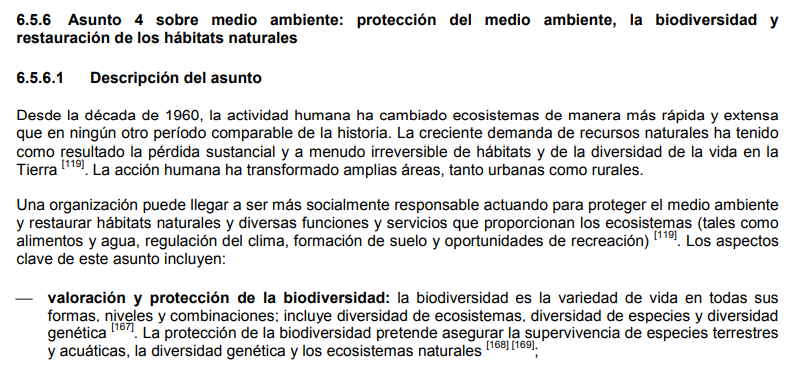 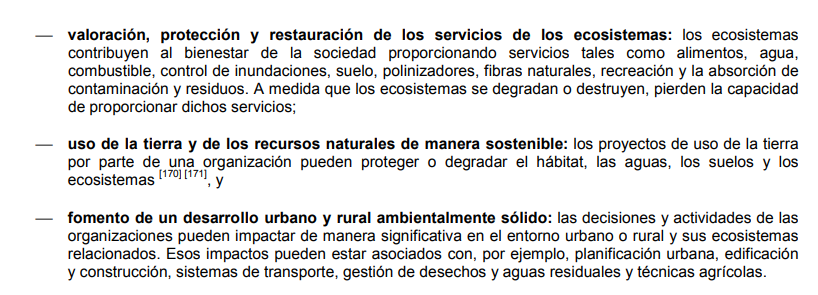 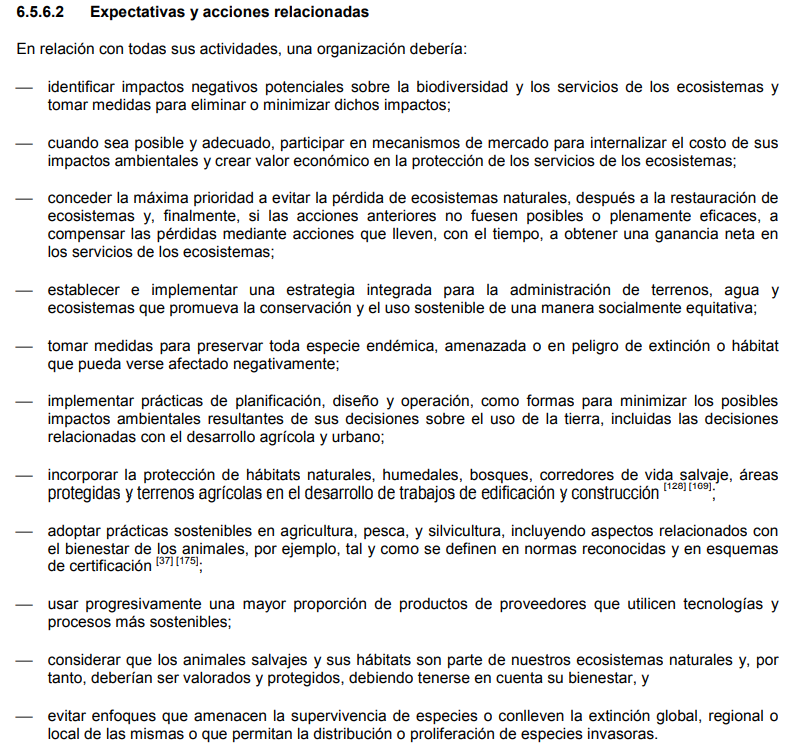 GRI: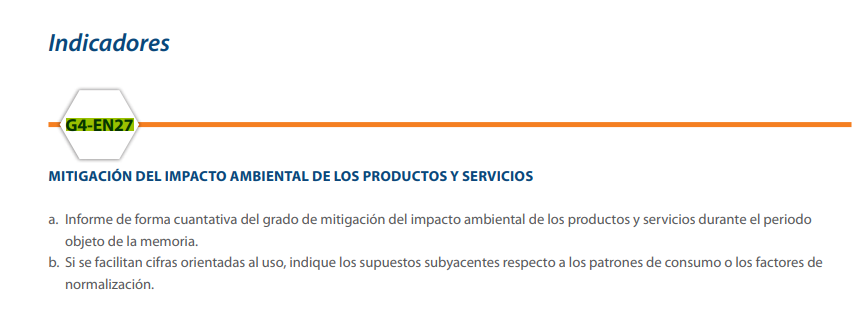 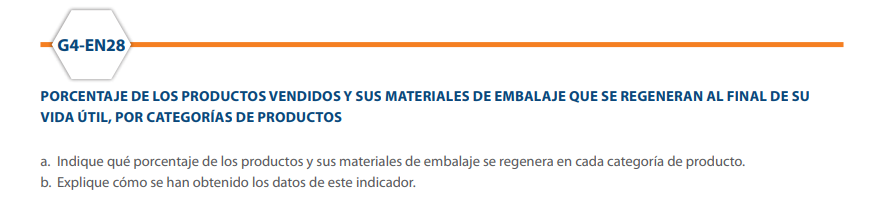 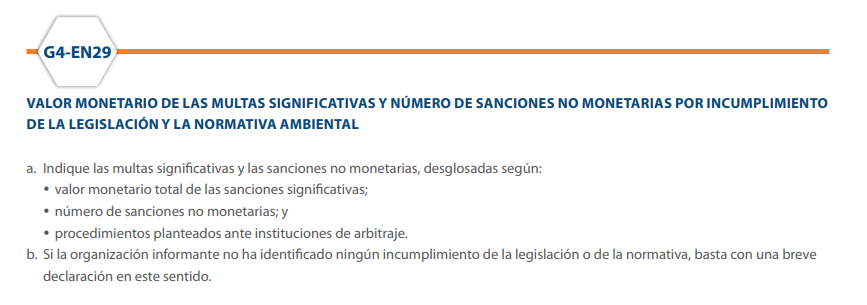 